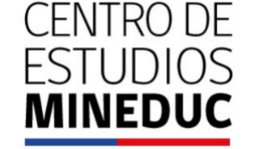 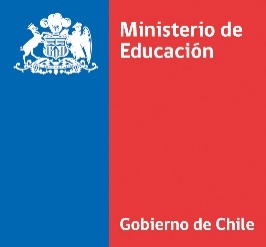 	  CódigoFicha de estudios/evaluaciones/estadísticaspara subir al CEDOCTÍTULORevisión de literatura sobre modelos, estrategias y buenas prácticas de evaluación diferenciada.CATEGORÍAS Estudios                 Evaluaciones                 EstadísticasTIPO DE DOCUMENTOMinuta                                              Nota de investigación           Documento de trabajo                 ArtículoPresentación                                   Informe                                            Otro                                                                                            SUBCATEGORÍAMonitoreo y evaluación            Reporte de información estadística           Educación parvularia                 CurrículumEnseñanza y aprendizaje          TICLiderazgo directivo                    Sistema educativoComunidad educativa                Educación superiorDocentes                                       Educación técnico profesionalEducación especial                     IndicadoresEducación de adultos                 Educación escolarAsistentes y sostenedoresIDIOMAEspañolNº DE PÁGINAS571INCORPORA PERSPECTIVA DE GÉNERO                Sí                                   NoID FONIDELUGAR DE TÉRMINO AÑO DE TÉRMINO 2016PALABRAS CLAVESEvaluación diferenciada, Buenas prácticas, Estrategias, Modelos.OBJETIVO GENERALDesarrollar una sistematización de aportes de la literatura nacional e internacional, sobre modelos, estrategias para evaluar de manera diferenciada o adaptada, y la evidencia de su impacto en el aprendizaje y diversos aspectos de este.METODOLOGÍACUALITATIVACUANTITATIVAMIXTARESUMENEl estudio tiene como finalidad realizar una revisión de la literatura sobre prácticas de evaluación inclusivas, la evidencia de su impacto en el aprendizaje y la motivación de los estudiantes, de manera de generar recomendaciones  en el contexto chileno. Es fundamental el desarrollo de recomendaciones aplicables en el contexto chileno, por un trabajo inclusivo con la diversidad de estudiantes que existe en toda aula. Para esto, lleva a cabo una revisión  y sistematización de propuestas, modelos, estrategias y buenas prácticas relativas a la diferenciación o adaptación de la evaluación y la calificación, y su impacto sobre el aprendizaje, el involucramiento o motivación de los y las estudiantes, y sobre su desarrollo y bienestar general posterior. Finalmente se formulan sugerencias y recomendaciones prácticas desde la literatura que consideren fundamentalmente: la relación entre la evaluación regular en el aula y la evaluación diferenciada.DOCUMENTO PÚBLICO                      Sí                                   NoPUBLICACIÓN DESTACADA                      Sí                                   NoPUBLICACIONES Anuario  Evidencia  N/A  Otra  Revista EPE  TALISPUBLICADO                      Sí                                   NoNOMBRE DE LA PUBLICACIÓNNº DE PUBLICACIÓNEDITORIALISSNISBNNº DERECHO DE AUTORPERIODICIDADENTIDADSOLICITANTEMinisterio de Educación - UCEENTIDAD A CARGO Catalina Santa CruzINVESTIGADOR U ORGANISMO PRINCIPALCatalina Santa CruzEQUIPO DE INVESTIGACIÓNVictoria EspinozaElisa TorresGuillermo LazcanoOTROS INVESTIGADORES CONTRAPARTE TÉCNICACoordinadora de Evaluación de Aula y la Coordinadora de Estudios de la Unidad de Currículum y Evaluación del MINEDUC.ORGANIZACIÓN 1ORGANIZACIÓN 2Nº DOCUMENTO ADMINISTRATIVOFECHA DEL DOCUMENTO ADM.TIPO DE FINANCIAMIENTOInterno:___Externo: ___  Obtenido de:____________________Mixto: ___COSTO DEL ESTUDIOBASE DE DATOS                       Sí                                   NoBASE PÚBLICA                     Sí                                   NoARCHIVO DEL ESTUDIOARCHIVO DEL ESTUDIONOMBRE FORMATOPROTEGIDO               Sí                                   No